ПРИЈАВА ЗА  КОРИШЋЕЊЕ ПРОСТОРА НА ЈАВНИМ ПОВРШИНАМА ИЛИ ИСПРЕД ПОСЛОВНИХ ПРОСТОРИЈА У ПОСЛОВНЕ СВРХЕ, ОСИМ РАДИ ПРОДАЈЕ ШТАМПЕ, КЊИГА И ДРУГИХ ПУБЛИКАЦИЈА, ПРОИЗВОДА СТАРИХ И УМЕТНИЧКИХ ЗАНАТА И ДОМАЋЕ РАДИНОСТИПодаци о подносиоцу захтева:Упознат/а сам са одредбом члана 103. став 3. Закона о општем управном поступку („Службени гласник РС“, бр. 18/2016), којом је прописано да у поступку који се покреће по захтеву странке орган може да врши увид, прибавља и обрађује личне податке о чињеницама о којима се води службена евиденција када је то неопходно за одлучивање, осим ако странка изричито изјави да ће те податке прибавити сама. Ако странка у року не поднесе личне податке неопходне за одлучивање органа, захтев за покретање поступка ће се сматрати неуредним.Рок за решавање предмета: 2 дана од дана подношења захтева. У, ____________________ године.				                                                                                  -----------------------------------------------								       Потпис подносиоца захтева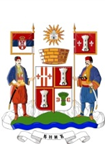 РЕПУБЛИКА СРБИЈАРЕПУБЛИКА СРБИЈАопштина кнић општина кнић општинска управа – лпа општинска управа – лпа Назив фирме                          ПИБЈМБГ/Mатични бројНазив делатностиШифра делатностиАдреса седишта/ телефонАдреса заузете јавне површине    Период коришћењаЗаузета површина у м/м2Адреса заузете јавне површине    Период коришћењаЗаузета површина у м/м2ОЗНАЧИТЕ ЗНАКОМ X У ПОЉИМА ИСПОДОЗНАЧИТЕ ЗНАКОМ X У ПОЉИМА ИСПОДРБПодаци из документаСагласан сам да податке прибави органДостављам сам1.Решење о регистрацији за правна лица/предузетнике